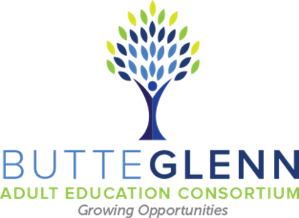 Butte-Glenn Adult Education Consortium – Notice of Regular MeetingDecember 2, 2022 | 9:00am In-Person: Butte College – Center for Excellence, Room LB 210Zoom Meeting: https://cccconfer.zoom.us/j/97886472702MINUTESVoting Members PresentElena Jones, Glenn County Office of EducationJeff Ochs, Oroville Union High School DistrictJennifer Foglesong, Butte County Office of EducationJeremy Powell, Hamilton Union School District Mike Lerch, Paradise Unified School DistrictVoting Members AbsentTeresa Ward, Butte-Glenn Community College DistrictOthers Present	Lourdes Ruiz, Glenn County Office of EducationApproval of Agenda												Jennifer Foglesong made a motion to approve the Agenda as present, seconded by Jeff Ochs. Motion carried unanimously.Communications from the Public – Consent Agenda							NoneApproval of Consent Agenda										Jeff Ochs made a motion to approve the September 2, 2022 Minutes. The motion was seconded by Jennifer Foglesong. Motion carried unanimously.Information and Reports											NOVA Reporting and Upcoming Deadlines – Informational Report & DiscussionApril 2022Nov 30: 22/23 Member Program Year Budget and Work Plan certified by Consortia in NOVA * (Extended for 2022)Dec 1: July 1, 2021 to June 30, 2022 Instructional Hours and Expenses by Program Area due (actuals) in NOVA and certified by Consortium *Dec 1: 20/21, 21/22 & 22/23 Member Expense Report Due in NOVA (Q1)Dec 31: 20/21, 21/22 & 22/23 Member Expense Report certified by Consortia in NOVA(Q1) *Dec 31: End of Q2
Member Agency Reporting Assistance – Oroville Adult Education – Discussion of Services The WIOA money window has just opened up and the RFA will be available later this year. Consortium Member Conference/Training Report Out and Resources – Informational Report https://www.caadultedtraining.org/ Upcoming events and trainingshttps://caladulted.org/Administrators/381 Fiscal Reportinghttps://caladulted.org/Administrators/379 and https://caladulted.org/Administrators/43  Annual/3 year planOthersProgram Map, Consortium Member New or Noteworthy Programs, Program Changes – Informational Report & DiscussionOroville Adult Ed: Catalogue coming out soon, restarting EMT, EMR, CPR, Hazmat on weekends Butte College: Working towards an LVN program at the Glenn Center for Fall 2023. Glenn County Office of Ed: continued efforts to launch CNA 10 weeks 2x per year in WillowsHamilton City Adult Ed: Added a Fine Arts Cake Decorating class which is full and has been met with great success, thus they are looking to offer another one soon. Butte County Office of Ed: applying for apprenticeship- DA to RDA, planning and implementation of medical assistant.Action ItemsNone
Communications from the Public	             								This item on the agenda provides an opportunity for the public to address the Voting Members on any topic that is or is not on the Agenda.  The Voting Members may also hear any written correspondence addressed to the Voting Members at this time.  A three minute time limit will be allotted to each speaker.  Twenty minutes shall be the maximum time allotted for public speakers on any one subject regardless of the number of speakers at the meeting.  Wendy Porter is the Assistant Director Employer Partnerships with North Far North Consortium works to increase work-based learning, increase job placements for students and strengthen relationships with employers. She shared her work history in this area and with ICT. Wendy shared herself as a resource to connect anyone in the Butte-Glenn Adult Ed Consortium with regional programs. Next Meeting Dates												First Fridays 9-10:30am March 3, 2023: Oroville Adult Ed, Room 3 – 2750 Mitchell Avenue, OrovilleMay 5, 2023: Butte County Office of Education, Suite 200 – 2491 Carmichael Drive, ChicoAdjournment	                       											The meeting was adjourned at 9:35am. 